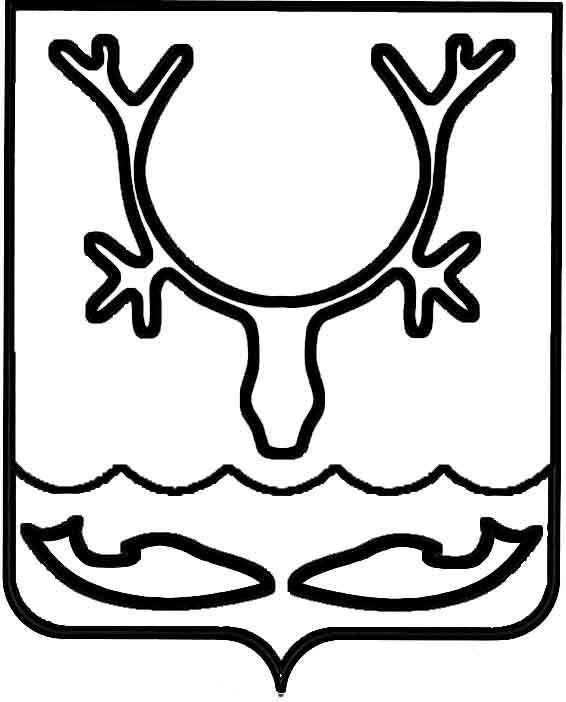 Администрация МО "Городской округ "Город Нарьян-Мар"ПОСТАНОВЛЕНИЕот “____” __________________ № ____________		г. Нарьян-МарОб утверждении нормативных правовых актов, необходимых для реализации приоритетного проекта "Формирование комфортной городской среды" на территории МО "Городской округ "Город Нарьян-Мар" в 2018-2022 гг.В соответствии c Федеральным законом от 06.10.2003 № 131-ФЗ "Об общих принципах организации местного самоуправления в Российской Федерации", постановлением Правительства Российской Федерации от 10.02.2017 № 169 "Об утверждении Правил предоставления и распределения субсидий из федерального бюджета бюджетам субъектов Российской Федерации на поддержку государственных программ субъектов Российской Федерации и муниципальных программ формирования современной городской среды", в целях создания условий 
для системного повышения качества и комфорта городской среды на территории муниципального образования "Городской округ "Город Нарьян-Мар" Администрация МО "Городской округ "Город Нарьян-Мар"П О С Т А Н О В Л Я Е Т:Утвердить:Порядок и сроки представления, рассмотрения и оценки предложений граждан и организаций о включении в муниципальную программу "Благоустройство" общественных территорий, подлежащих благоустройству в 2018-2022 г.г. (далее – Порядок по общественным территориям) (Приложение 1).Порядок и сроки представления, рассмотрения и оценки предложений заинтересованных лиц о включении в муниципальную программу "Благоустройство" дворовых территорий, подлежащих благоустройству в 2018-2022 г.г. (далее – Порядок по дворовым территориям) (Приложение 2).Порядок общественного обсуждения проекта корректировки муниципальной программы "Благоустройство", включающей дворовые и общественные территории, подлежащие благоустройству в 2018-2022 г.г. (далее – Порядок общественного обсуждения) (Приложение 3).Положение об общественной комиссии по формированию комфортной городской среды (далее – Положение) (Приложение 4).Настоящее постановление вступает в силу со дня его принятия, действует 
до 31 декабря 2022 года и подлежит официальному опубликованию.Приложение 1к постановлению АдминистрацииМО "Городской округ "Город Нарьян-Мар"от 31.07.2017 г. № 903ПОРЯДОК И СРОКИ ПРЕДСТАВЛЕНИЯ, РАССМОТРЕНИЯИ ОЦЕНКИ ПРЕДЛОЖЕНИЙ ГРАЖДАН И ОРГАНИЗАЦИЙ О ВКЛЮЧЕНИИВ МУНИЦИПАЛЬНУЮ ПРОГРАММУ "БЛАГОУСТРОЙСТВО" ОБЩЕСТВЕННЫХ ТЕРРИТОРИЙ, ПОДЛЕЖАЩИХ БЛАГОУСТРОЙСТВУВ 2018-2022 гг.Настоящий Порядок по общественным территориям определяет сроки 
и последовательность представления, рассмотрения и оценки предложений граждан 
и организаций о включении в муниципальную программу "Благоустройство" наиболее посещаемых территорий общего пользования (далее – общественные территории), подлежащих благоустройству в 2018-2022 г.г. (далее – Муниципальная программа), а также условия и порядок отбора таких общественных территорий 
в рамках реализации приоритетного проекта "Формирование комфортной городской среды".В целях реализации настоящего Порядка по общественным территориям используются следующие основные понятия:общественная территория – территория общего пользования соответствующего функционального назначения, которой беспрепятственно пользуется неограниченный круг лиц (площади, набережные, улицы, пешеходные зоны, скверы, парки, иные территории, включая неиспользуемые (пустыри, заброшенные территории);благоустройство территории – совокупность работ и мероприятий, направленных на создание благоприятных, здоровых и эстетических условий жизни населения на территории муниципального образования "Городской округ "Город Нарьян-Мар";общественная комиссия – совещательный орган, обеспечивающий взаимодействие граждан, проживающих на территории МО "Городской округ "Город Нарьян-Мар", с органами местного самоуправления МО "Городской округ "Город Нарьян-Мар" в целях учета потребностей и интересов жителей муниципального образования, привлечения граждан, общественных объединений, некоммерческих организаций, органов территориального общественного самоуправления к вопросам реализации проектов комплексного благоустройства территории МО "Городской округ "Город Нарьян-Мар". Общественная комиссия создается в установленном порядке при Администрации МО "Городской округ "Город Нарьян-Мар".Предложения о включении общественной территории в Муниципальную программу направляются гражданами и (или) организациями (далее – Заявители) 
по электронной почте или нарочно в рабочие дни с 8.30 до 12.30 и с 13.30 до 17.30 
в Администрацию МО "Городской округ "Город Нарьян-Мар" по адресу: г. Нарьян-Мар, ул. им. В.И. Ленина, д. 12, кабинет № 5 (адрес электронной почты goradm@atnet.ru).Прием предложений Заявителей о включении общественных территорий 
в муниципальную программу "Благоустройство", подлежащих благоустройству:- в 2018-2020 г.г.: производится в период с 01 августа 2017 года по 20 августа 2017 года включительно;- в 2021-2022 г.г.: производится в период с 01 августа 2017 года по 30 ноября 2017 года включительно;Заявители, не подавшие предложения о включении в муниципальную программу "Благоустройство" общественной территории до 30 ноября 2017 года, вправе направить такую заявку по 20 августа 2021 года включительно, в соответствии с требованиями настоящего Порядка по общественным территориям.Предложения регистрируются в день их поступления в журнале регистрации входящей корреспонденции с указанием порядкового регистрационного номера 
и даты.Заявитель в предложении о включении общественной территории 
в Муниципальную программу указывает:перечень работ, предлагаемых к выполнению на общественной территории;предложения по размещению на общественной территории видов оборудования, малых архитектурных форм, иных некапитальных объектов;предложения по организации различных по функциональному назначению зон на общественной территории, предлагаемой к благоустройству;предложения по стилевому решению, в том числе по типам озеленения общественной территории, освещения и осветительного оборудования;проблемы, на решение которых направлены мероприятия 
по благоустройству общественной территории;мероприятия, необходимые для обеспечения доступности для инвалидов 
и иных маломобильных групп населения (применительно к соответствующей территории):- оборудование доступных для инвалидов мест отдыха в скверах, парках, площадях;- установка скамеек со спинками и подлокотниками;- предусмотрена зона с установкой тренажеров для людей с ограниченными возможностями;- оборудование тротуаров и тренажеров бордюрными пандусами для въезда;- устройство пандусов на придомовых и общественных территориях;- парковочные места на придомовых территориях;- устройство тактильной плитки для слабовидящих; - устройство входной группы для беспрепятственного прохода на дворовую 
и общественную территорию;- оборудование пешеходных маршрутов площадками для кратковременного отдыха;- оборудование парковочных мест для инвалидов на автостоянках с учетом реальной необходимости;- устройство удобных и безопасных подходов к воде, приспособленных пирсов;- другие.Обязательным приложением к предложению Заявителя является эскизный проект благоустройства с указанием перечня работ по благоустройству, перечня объектов благоустройства, предлагаемых к размещению на общественной территории, визуальное изображение (фото, видео, рисунки и т.д.). При разработке (оформлении) эскизного проекта расположение элементов благоустройства и зон предполагаемых к выполнению работ должно находится в границах земельного участка общественной территории. Информацию (выкопировку) о границах земельного участка предоставляет управление муниципального имущества 
и земельных отношений Администрации МО "Городской округ "Город Нарьян-Мар".Поступившие от Заявителей предложения аккумулируются в Управлении строительства, ЖКХ и градостроительной деятельности Администрации МО "Городской округ "Город Нарьян-Мар" (далее – УС ЖКХ и ГД, Управление) для рассмотрения и оценки на предмет соблюдения требованиям, установленным настоящим Порядком по общественным территориям.В случае соответствия предложений установленным требованиям предложения подлежат рассмотрению общественной комиссией в соответствии с пунктами 9 и 10 настоящего Порядка по общественным территориям и Положением об общественной комиссии по Формированию комфортной городской среды, утвержденным 
в установленном порядке Администрацией МО "Городской округ "Город 
Нарьян-Мар".В отношении допущенных к рассмотрению предложений на рассмотрение общественной комиссии Управлением также предоставляется информация о результатах инвентаризации общественных территорий муниципального образования "Городской округ "Город Нарьян-Мар", проведенной согласно Общим рекомендациям к процессу инвентаризации территории поселений, городских округов в целях формирования муниципальных программ формирования современной городской среды на 2018-2022 г.г., утвержденных Минстроем России.УС ЖКХ и ГД совместно с отделом по работе с некоммерческими организациями управления экономического и инвестиционного развития Администрации МО "Городской округ "Город Нарьян-Мар" организует проведение открытого заседания общественной комиссии по выбору общественных территорий для включения в муниципальную программу "Благоустройство":- подлежащих благоустройству в 2018-2020 г.г. в срок до 25 августа 2017 года;- подлежащих благоустройству в 2021-2022 г.г. в срок до 20 декабря 2017 года.Заседание общественной комиссии по выбору общественных территорий, предложения о включении в муниципальную программу "Благоустройство" которых поступили после 30 ноября 2017 года (и до 20 августа 2021 года), проводится в сроки, установленные Администрацией МО "Городской округ "Город Нарьян-Мар".  Отбор общественных территорий для включения в Муниципальную программу общественная комиссия проводит, исходя из следующих критериев: а)	включение в первоочередном порядке общественных территорий, прошедших отбор в 2017 году и не вошедших (не реализованных) в 2017 году в рамках муниципальной программы "Благоустройство", в связи с отсутствием лимитов бюджетных ассигнований в бюджете МО "Городской округ "Город Нарьян-Мар" в 2017 году;б) наличие общественной инициативы по благоустройству мест общего пользования; в)	событийное наполнение благоустраиваемых пространств (возможность проведения различных досуговых, спортивных, культурных мероприятий);Решения общественной комиссии о выборе общественных территорий для включения в Муниципальную программу на 2018-2022 г.г. оформляются протоколами, которые размещаются на официальном сайте Администрации 
МО "Городской округ "Город Нарьян-Мар" в информационно-телекоммуникационной сети "Интернет".Приложение № 1к Порядку и срокам представления,рассмотрения и оценки предложенийзаинтересованных лиц о включениив муниципальную программу"Благоустройство" общественных территорий,подлежащих благоустройству в 2018-2022 г.г.Главе МО "Городской округ"Город Нарьян-Мар"от ________________________________                                                (Ф.И.О. полностью, __________________________________должность, наименование юридического лица __________________________________(в случае подачи заявки от юридического лица))адрес местонахождения(почтовый адрес):____________________________________________________________________контактный телефон__________________________________ЗАЯВКАна включение в муниципальную программу "Благоустройство"общественной территории, подлежащей благоустройству в 2018-2022 г.г.В соответствии с Порядком и сроками представления, рассмотрения и оценки предложений заинтересованных лиц о включении в муниципальную программу "Благоустройство" общественных территорий, подлежащих благоустройству                   в 2018-2022 г.г., просим включить в муниципальную программу "Благоустройство" общественную территорию__________________________________________________________________________(наименование, местонахождение общественной территории)_______________________________________________________________________,подлежащую благоустройству в 2018-2022 г.г.Приложение:Эскизный проект на ___ л."___" ___________ 20___ г.                               Подпись контактного лица,указанного в настоящей заявке: ______________ ___________________                (подпись)                          (расшифровка подписи)Приложение 2к постановлению АдминистрацииМО "Городской округ "Город Нарьян-Мар"от 31.07.2017 г. № 903ПОРЯДОК И СРОКИ ПРЕДСТАВЛЕНИЯ, РАССМОТРЕНИЯИ ОЦЕНКИ ПРЕДЛОЖЕНИЙ ЗАИНТЕРЕСОВАННЫХ ЛИЦ О ВКЛЮЧЕНИИ В МУНИЦИПАЛЬНУЮ ПРОГРАММУ "БЛАГОУСТРОЙСТВО"ДВОРОВЫХ ТЕРРИТОРИЙ, ПОДЛЕЖАЩИХ БЛАГОУСТРОЙСТВУВ 2018-2022 гг.ОБЩИЕ ПОЛОЖЕНИЯНастоящий Порядок по дворовым территориям определяет сроки 
и последовательность представления, рассмотрения и оценки предложений заинтересованных лиц о включении в муниципальную программу "Благоустройство" дворовых территорий, подлежащих благоустройству в 2018-2022 г.г. (далее – Муниципальная программа), а также условия и порядок отбора таких дворовых территорий в рамках реализации приоритетного проекта "Формирование комфортной городской среды".В целях реализации настоящего Порядка по дворовым территориям используются следующие понятия:дворовая территория – совокупность территорий, прилегающих к многоквартирным домам, с расположенными на них объектами, предназначенными для обслуживания и эксплуатации таких домов, и элементами благоустройства этих территорий, в том числе парковками (парковочными местами), тротуарами 
и автомобильными дорогами, включая автомобильные дороги, образующие проезды 
к территориям, прилегающим к многоквартирным домам;заинтересованные лица – собственники помещений в многоквартирных домах, собственники иных зданий и сооружений, расположенных в границах дворовой территории, подлежащей благоустройству;общественная комиссия – совещательный орган, обеспечивающий взаимодействие граждан, проживающих на территории МО "Городской округ "Город Нарьян-Мар", с органами местного самоуправления МО "Городской округ "Город Нарьян-Мар" в целях учета потребностей и интересов жителей муниципального образования, привлечения граждан, общественных объединений, некоммерческих организаций, органов территориального общественного самоуправления к вопросам реализации проектов комплексного благоустройства территории МО "Городской округ "Город Нарьян-Мар". Общественная комиссия создается в установленном порядке при Администрации МО "Городской округ "Город Нарьян-Мар";собрание собственников – общее собрание собственников помещений 
в многоквартирном доме, организованное и проведенное в соответствии 
с требованиями Жилищного кодекса Российской Федерации;многоквартирный дом (далее – МКД) – совокупность двух и более квартир, имеющих самостоятельные выходы либо на земельный участок, прилегающий 
к жилому дому, либо в помещения общего пользования в таком доме. Многоквартирный дом содержит в себе элементы общего имущества собственников помещений в таком доме в соответствии с жилищным законодательством.Благоустройству в рамках реализации Муниципальной программы не подлежат дворовые территории многоквартирных домов:признанных аварийными и подлежащими сносу в порядке, установленном постановлением Правительства Российской Федерации от 28.01.2006 № 47 "Об утверждении Положения о признании помещения жилым помещением, жилого помещения непригодным для проживания и многоквартирного дома аварийным и подлежащим сносу или реконструкции", и (или) включенных в Окружной реестр жилищного фонда, признанного непригодным для проживания и/или с высоким уровнем износа, первого (2014-2016 г.г.) и второго (2017-2020 г.г.) этапов реализации подпрограммы "Переселение граждан из жилищного фонда, признанного непригодным для проживания и/или с высоким уровнем износа" государственной программы Ненецкого автономного округа "Обеспечение доступным и комфортным жильем и коммунальными услугами граждан, проживающих в Ненецком автономном округе", утвержденной постановлением Администрации Ненецкого автономного округа от 14.11.2013 № 415-п.введенных в эксплуатацию после 31 декабря 2012 года.Дворовые территории многоквартирных домов, в отношении которых предусматриваются работы по переводу на полное благоустройство в рамках реализации подпрограммы "Обеспечение населения города Нарьян-Мара чистой водой" муниципальной программы МО "Городской округ "Город Нарьян-Мар" "Обеспечение доступным и комфортным жильем, коммунальными и бытовыми услугами населения города", утвержденной постановлением Администрации МО "Городской округ "Город Нарьян-Мар" от 12.11.2013 № 2423 "Об утверждении муниципальной программы муниципального образования "Городской округ "Город Нарьян-Мар" "Обеспечение доступным и комфортным жильем и коммунальными услугами населения города", (далее – подпрограмма Чистая вода) подлежат благоустройству в рамках реализации приоритетного проекта "Формирование комфортной городской среды" после завершения работ, предусмотренных подпрограммой Чистая вода. Исключение составляют дворовые территории, работы по благоустройству которых в рамках приоритетного проекта "Формирование комфортной городской среды" не попадают в зону работ, предусмотренных подпрограммой Чистая вода.Благоустройство в рамках реализации Муниципальной программы осуществляется при условии трудового участия заинтересованных лиц в реализации мероприятий по благоустройству дворовой территории. Включению в Муниципальную программу подлежат дворовые территории, перечень которых формируется из числа дворовых территорий, принявших участие в отборе дворовых территорий и набравших наибольшее количество баллов (в пределах лимитов бюджетных ассигнований, предусмотренных Муниципальной программой):Дворовые территории, прошедшие в 2017 году отбор и не вошедшие в муниципальную программу "Благоустройство" в 2017 году в связи с отсутствием лимитов бюджетных ассигнований, включаются в Муниципальную программу 
на 2018-2022 г.г. в порядке очередности на основе балльной оценки, исходя 
из критериев отбора дворовых территорий многоквартирных домов, предусмотренных приложением № 2 к Порядку представления, рассмотрения и оценки предложений заинтересованных лиц о включении дворовых территорий в МП "Благоустройство" на 2017 год, утвержденного постановлением Администрации МО "Городской округ "Город Нарьян-Мар" от 07.03.2017 № 260 (далее – Перечень № 1);Дворовые территории, прошедшие отбор в 2018 году для включения в Муниципальную программу на 2018-2022 г.г., в порядке очередности на основе балльной оценки, исходя из критериев отбора дворовых территорий многоквартирных домов, предусмотренных приложением № 2 к настоящему Порядку по дворовым территориям (далее – Перечень № 2).Дворовые территории, не прошедшие отбор в 2017 году и в 2018 году, включаются в Муниципальную программу на 2022 год в соответствии с положениями настоящего Порядка по дворовым территориям, при направлении заинтересованными лицами соответствующего предложения (заявки) до 20 августа 2021 года (далее – Перечень № 3).Реализация мероприятий по благоустройству дворовых территорий, включенных в Перечень № 2, осуществляется после реализации мероприятий 
по благоустройству дворовых территорий, включенных в Перечень № 1. Реализация мероприятий по благоустройству дворовых территорий, включенных в Перечень № 3, осуществляется после реализации мероприятий по благоустройству дворовых территорий, включенных в Перечень № 1 и в Перечень № 2.Благоустройство дворовых территорий, находящихся в границах земельных участков двух и более многоквартирных домов, осуществляется 
при наличии решения заинтересованных лиц всех многоквартирных домов 
о включении такой дворовой территории в муниципальную программу "Благоустройство. УСЛОВИЯ И ПОРЯДОК ПРЕДСТАВЛЕНИЯ ПРЕДЛОЖЕНИЙПрием предложений от заинтересованных лиц о включении дворовых территорий в муниципальную программу "Благоустройство", подлежащих благоустройству:- в 2018-2020 г.г.: производится в период с 01 августа 2017 года по 20 августа 2017 года включительно;- в 2021-2022 г.г.: производится в период с 01 августа 2017 года по 30 ноября 2017 года включительно.Заинтересованные лица, не подавшие предложения о включении в муниципальную программу "Благоустройство" дворовой территории                             до 30 ноября 2017 года, вправе направить такую заявку по 20 августа 2021 года включительно, в соответствии с требованиями настоящего Порядка по дворовым территориям.Заявки оформляются в двух экземплярах по форме согласно приложению № 1 к настоящему Порядку по дворовым территориям и направляются заинтересованными лицами в рабочие дни с 8.30 до 12.30 и с 13.30 до 17.30 в кабинет № 5 Администрации МО "Городской округ "Город Нарьян-Мар" по адресу: 
г. Нарьян-Мар, ул. им. В.И.Ленина, д. 12.Заинтересованные лица к заявке, оформленной согласно приложению № 1 к настоящему Порядку по дворовым территориям, прикладывают:протокол общего собрания собственников помещений в многоквартирном доме, оформленный в соответствии с Требованиями к оформлению протоколов общих собраний собственников помещений в многоквартирных домах, утвержденными Приказом Минстроя России от 25.12.2015 № 937/пр (далее – Протокол собрания);Протокол собрания в обязательном порядке должен содержать следующие вопросы:а)	об обращении к Администрации МО "Городской округ "Город Нарьян-Мар" с предложением по включению дворовой территории в Муниципальную программу; б)	об утверждении перечня и объема работ по благоустройству дворовой территории, сформированного исходя из минимального перечня работ по благоустройству; в)	об утверждении перечня и объема работ по благоустройству дворовой территории, сформированного исходя из дополнительного перечня работ по благоустройству; г)	об утверждении мероприятий (перечня и объемов работ), необходимых для обеспечения доступности для инвалидов и иных маломобильных групп населения:- оборудование доступных для инвалидов мест отдыха в скверах, парках, площадях;- установка скамеек со спинками и подлокотниками;- предусмотрена зона с установкой тренажеров для людей с ограниченными возможностями;- оборудование тротуаров и тренажеров бордюрными пандусами для въезда;- устройство пандусов на придомовых и общественных территориях;- парковочные места на придомовых территориях;- устройство тактильной плитки для слабовидящих; - устройство входной группы для беспрепятственного прохода на дворовую и общественную территорию;- оборудование пешеходных маршрутов площадками для кратковременного отдыха;- оборудование парковочных мест для инвалидов на автостоянках с учетом реальной необходимости;- устройство удобных и безопасных подходов к воде, приспособленных пирсов;- и т.п.д)	об утверждении формы и доли (объема) трудового участия заинтересованных лиц в реализации мероприятий по благоустройству дворовой территории; е)	о включении в состав общего имущества собственников помещений в многоквартирном доме (в собственность – для собственников зданий строений и сооружений), оборудования, малых архитектурных форм, иных некапитальных (материальных) объектов, установленных на дворовой территории в результате реализации Муниципальной программы;ж)	о последующем содержании оборудования, малых архитектурных форм, иных некапитальных (материальных) объектов, установленных на дворовой территории в результате реализации Муниципальной программы; з)	об избрании представителя (представителей), которые от имени собственников жилых помещений уполномочены на представление предложений, согласование дизайн-проекта благоустройства дворовой территории, а также на участие в контроле (в том числе промежуточном) и приемке работ по благоустройству дворовой территории (далее – Представитель).эскизный проект, предусматривающий условное расположение элементов благоустройства и зон предполагаемых к выполнению работ, определенных Протоколом собрания. При разработке (оформлении) эскизного проекта расположение элементов благоустройства и зон предполагаемых к выполнению работ должно находится в границах дворовой территории. Информацию (выкопировку) 
о границах земельного участка каждого многоквартирного дома предоставляет управление муниципального имущества и земельных отношений Администрации 
МО "Городской округ "Город Нарьян-Мар".Заявки регистрируются в день их поступления в журнале регистрации входящей корреспонденции с указанием порядкового регистрационного номера, даты и времени представления заявки.На обоих экземплярах заявки проставляются регистрационный номер, дата и время представления заявки. Один экземпляр заявки возвращается заинтересованному лицу.Поступившие от заинтересованных лиц заявки (предложения) аккумулируются в Управлении строительства, ЖКХ и градостроительной деятельности Администрации МО "Городской округ "Город Нарьян-Мар" (далее – УС ЖКХ и ГД, Управление) для рассмотрения и оценки на предмет соблюдения требованиям, установленным настоящим Порядком по дворовым территориям.В случае соответствия предложений установленным требованиям предложения подлежат рассмотрению общественной комиссией в соответствии с разделом 3 настоящего Порядка по дворовым территориям и Положением об общественной комиссии по Формированию комфортной городской среды, утвержденным в установленном порядке Администрацией МО "Городской округ "Город Нарьян-Мар".Управлением не рассматриваются и подлежат возврату следующие заявки (предложения):поданные заинтересованными лицами одного многоквартирного дома;содержащие не полный перечень документов, установленных пунктом 2.3 настоящего Порядка по дворовым территориям;поступившие по истечении срока, установленного пунктом 2.1 настоящего Порядка по дворовым территориям;не поддающиеся прочтению;в отношении дворовых территорий, указанных в пункте 1.3 настоящего Порядка по дворовым территориям.ПОРЯДОК РАССМОТРЕНИЯ И ОЦЕНКИ ПРЕДЛОЖЕНИЙОтбор дворовых территорий для включения в Муниципальную программу на 2018-2022 г.г. проводит общественная комиссия на основе балльной оценки, исходя из критериев отбора дворовых территорий многоквартирных домов 
для формирования адресного перечня дворовых территорий для включения в Муниципальную программу, указанных в приложении № 2 к настоящему Порядку.Управление на заседание общественной комиссии предоставляет:заявку (с прилагаемыми к ней документами);информацию о количестве баллов, набранных каждой дворовой территорией, претендующей на включение в Муниципальную программу, с приложением бланков расчетов баллов по каждой дворовой территории в соответствии с приложением № 3 к настоящему Порядку;информацию о результатах инвентаризации дворовых территорий муниципального образования "Городской округ "Город Нарьян-Мар", проведенной согласно Общим рекомендациям к процессу инвентаризации территории поселений, городских округов в целях формирования муниципальных программ формирования современной городской среды на 2018-2022 г.г., утвержденных Минстроем России.УС ЖКХ и ГД совместно с отделом по работе с некоммерческими организациями управления экономического и инвестиционного развития Администрации МО "Городской округ "Город Нарьян-Мар" организует проведение открытого заседания общественной комиссии по выбору дворовых территорий 
для включения в муниципальную программу "Благоустройство":- подлежащих благоустройству в 2018-2020 г.г. в срок до 25 августа 2017 года;- подлежащих благоустройству в 2021-2022 г.г. в срок до 20 декабря 2017 года.Заседание общественной комиссии по выбору дворовых территорий, предложения о включении в муниципальную программу "Благоустройство" которых поступили после 30 ноября 2017 года (и до 20 августа 2021 года), проводится в сроки, установленные Администрацией МО "Городской округ "Город Нарьян-Мар".В случае соответствия предложений установленным требованиям предложения подлежат рассмотрению и оценке общественной комиссией в соответствии с Положением об общественной комиссии по Формированию комфортной городской среды, утвержденным в установленном порядке Администрацией МО "Городской округ "Город Нарьян-Мар".Решение общественной комиссии оформляется протоколом, в котором в обязательном порядке отражается ранжирование дворовых территорий с указанием количества набранных баллов по каждой дворовой территории.Меньший порядковый номер присваивается дворовой территории, набравшей большее количество баллов. При равенстве баллов меньший порядковый номер присваивается дворовой территории, заявка на включение в Муниципальную программу которого подана ранее.По результатам рассмотрения документов осуществляется формирование адресного перечня дворовых территорий многоквартирных домов, в зависимости 
от набранных ими баллов.Приложение № 1к Порядку и срокам представления,рассмотрения и оценки предложенийзаинтересованных лиц о включениив муниципальную программу"Благоустройство" дворовых территорий,подлежащих благоустройству в 2018-2022 г.г.Главе МО "Городской округ"Город Нарьян-Мар"от ________________________________                                                (Ф.И.О. полностью)__________________________________,проживающего(ей) по адресу:____________________________________________________________________Контактный телефон_________________________________ЗАЯВКАна включение в муниципальную программу "Благоустройство"дворовой территории, подлежащей благоустройству в 2018-2022 г.г.В соответствии с Порядком и сроками представления, рассмотрения и оценки предложений заинтересованных лиц о включении в муниципальную программу "Благоустройство" дворовых территорий, подлежащих благоустройству в 2018-2022 г.г., просим включить в муниципальную программу "Благоустройство" дворовую территорию многоквартирных домов:1. ________________________________________________________________________(адрес многоквартирного дома)Ф.И.О. (полностью) (контактное лицо): ______________________________________контактный телефон: _____________________________________________________2. ________________________________________________________________________(адрес многоквартирного дома)Ф.И.О. (полностью) (контактное лицо): ______________________________________контактный телефон: _____________________________________________________3. ________________________________________________________________________(адрес многоквартирного дома)Ф.И.О. (полностью) (контактное лицо): ______________________________________контактный телефон: _____________________________________________________4. ________________________________________________________________________(адрес многоквартирного дома)Ф.И.О. (полностью) (контактное лицо): ______________________________________контактный телефон: _____________________________________________________,подлежащую благоустройству в 2018-2022 г.г.Приложение:Протокол общего собрания собственников помещений в многоквартирном доме_________________________________________________________ на ____ л.Протокол общего собрания собственников помещений в многоквартирном доме_________________________________________________________ на ____ л.Протокол общего собрания собственников помещений в многоквартирном доме_________________________________________________________ на ____ л.Протокол общего собрания собственников помещений в многоквартирном доме_________________________________________________________ на ____ л.Эскизный проект на ___ л."___" ___________ 20___ г.                               Подписи контактных лиц,указанных в настоящей заявке: ______________ ___________________                (подпись)                          (расшифровка подписи) ______________ ___________________                (подпись)                          (расшифровка подписи) ______________ ___________________                (подпись)                          (расшифровка подписи) ______________ ___________________                (подпись)                          (расшифровка подписи)Приложение № 2к Порядку и срокам представления,рассмотрения и оценки предложенийзаинтересованных лиц о включениив муниципальную программу"Благоустройство" дворовых территорий,подлежащих благоустройству в 2018-2022 г.г.Критерии отбора дворовых территорий многоквартирных домовдля формирования адресного перечня дворовых территорий,для включения в МП "Благоустройство" на 2018-2022 г.г.В целях определения дворовых территорий многоквартирных домов для включения в муниципальную программу "Благоустройство", подлежащих благоустройству в 2018-2022 г.г., общественная комиссия рассматривает представленные документы на предмет их соответствия требованиям, указанным в настоящем Порядке по дворовым территориям, и осуществляет оценку дворовых территорий многоквартирных домов для формирования адресного перечня                  на проведение работ по благоустройству дворовых территорий муниципального образования "Городской округ "Город Нарьян-Мар" по следующим критериям: 1.	Уровень самоорганизованности собственников многоквартирных домов. 2.	Комплексность благоустройства дворовой территории.3.	Наличие обязательства по дальнейшему содержанию имущества, созданного в рамках Муниципальной программы.4.	Финансовая дисциплина собственников и нанимателей помещений                                в многоквартирных домах. Включение дворовых территорий многоквартирных домов в муниципальную программу "Благоустройство" на 2018-2022 г.г. осуществляется на основе балльной оценки.Балльная оценкакритериев включения в МП "Благоустройство"дворовых территорий многоквартирных домов,подлежащих благоустройству в 2018-2022 г.г.Процент трудового участия определяется по формуле:                                   ∑(Sсогласен1 + Sсогласен2 + … + Sсогласен i)			ТУ = --------------------------------------------------- х 100%, где                                                ∑Sвсех собственников в МКДSсогласен1, Sсогласен2, Sсогласен i – общая площадь жилых и нежилых помещений, собственники которых приняли участие в общем собрании собственников, м2;Sвсех собственников в МКД – общая площадь всех жилых и нежилых помещений, находящихся в собственности, м2.Итоговая балльная оценка многоквартирного дома определяется                       по формуле:			ИБОмкд = ∑Б, где∑Б – сумма баллов по критериям с 1 по 4.УЗ – уровень задолженности определяется по данным управляющих организаций (либо иных исполнителей коммунальных услуг) по формуле:  ∑Зжку			УЗ = ---------------, где  ∑ЖКУ∑Зжку – сумма задолженности собственников и нанимателей помещений в МКД по оплате жилищно-коммунальных услуг по состоянию на 30 ноября 2017 года;∑ЖКУ – суммарный размер платы за жилищно-коммунальные услуги, предъявленный собственникам и нанимателям помещений в МКД за октябрь 2017 года.Итоговая балльная оценка дворовой территории определяется путем суммирования итоговых балльных оценок многоквартирных домов, расположенных в границах дворовой территории, подлежащей благоустройству.Приложение № 3к Порядку и срокам представления,рассмотрения и оценки предложенийзаинтересованных лиц о включениив муниципальную программу"Благоустройство" дворовых территорий,подлежащих благоустройству в 2018-2022 г.г.Форма для расчета баллов по каждой дворовой территориидля отбора и включения в МП "Благоустройство"дворовых территорий многоквартирных домов, подлежащих благоустройству в 2018-2022 г.г.Подписи:Составил_______________________                       ________________      	_______________Должность сотрудника УС ЖКХ и ГД			подпись			расшифровка подписиУполномоченный(ые) представитель(и) заинтересованных лиц ________________        	_______________						подпись			расшифровка подписи________________           	_______________						подпись			расшифровка подписиПриложение 3к постановлению АдминистрацииМО "Городской округ "Город Нарьян-Мар"от 31.07.2017 г. № 903ПОРЯДОКОБЩЕСТВЕННОГО ОБСУЖДЕНИЯ ПРОЕКТА КОРРЕКТИРОВКИМУНИЦИПАЛЬНОЙ ПРОГРАММЫ "БЛАГОУСТРОЙСТВО",ВКЛЮЧАЮЩЕЙ ДВОРОВЫЕ И ОБЩЕСТВЕННЫЕ ТЕРРИТОРИИ,ПОДЛЕЖАЩИЕ БЛАГОУСТРОЙСТВУ В 2018-2022 гг.Настоящий Порядок определяет сроки, форму и порядок проведения общественного обсуждения проекта корректировки муниципальной программы "Благоустройство", включающей дворовые и общественные территории, подлежащие благоустройству в 2018-2022 г.г. в рамках реализации приоритетного проекта "Формирование комфортной городской среды" (далее – проект корректировки МП, проекте корректировки муниципальной программы "Благоустройство").Общественное обсуждение проводится в целях выявления общественного мнения, учета предложений и замечаний граждан, организаций, общественных объединений (далее – участники общественного обсуждения) о разработанном проекте корректировки МП.Проект корректировки муниципальной программы "Благоустройство" подлежит обязательному размещению на сайте Администрации МО "Городской округ "Город Нарьян-Мар" (www.adm-nmar.ru).Общественное обсуждение проекта корректировки МП организуется и проводится в течение 30 дней со дня опубликования проекта МП.Предложения (замечания) от участников общественного обсуждения принимаются в письменной форме или в форме электронного обращения в рабочие дни с 8.30 до 12.30 и с 13.30 до 17.30 в Администрации МО "Городской округ "Город Нарьян-Мар" по адресу: г. Нарьян-Мар, ул. им. В.И.Ленина, д. 12, кабинет № 5 (адрес электронной почты goradm@atnet.ru) в сроки, установленные Администрацией МО "Городской округ "Город Нарьян-Мар", с учетом периода, указанного в пункте 4 настоящего Порядка общественного обсуждения.Предложения (замечания) должны содержать объективные обоснования.Рассмотрение, обобщение и анализ предложений (замечаний) от участников общественного обсуждения осуществляются Управлением строительства, ЖКХ и градостроительной деятельности Администрации МО "Городской округ "Город Нарьян-Мар" (далее – Управление).Управлением не рассматриваются предложения:не поддающиеся прочтению;экстремистской направленности;не относящиеся к теме обсуждаемого проекта корректировки МП;содержащие нецензурные либо оскорбительные выражения;поступившие по истечении срока, установленного для проведения общественного обсуждения;не содержащие объективных обоснований.По итогам рассмотрения каждого из поступивших предложений Управление принимает решение о его принятии либо отклонению (с указанием причин отклонения).В случае целесообразности и обоснованности предложений и решения об их принятии проект корректировки МП дорабатывается Управлением.Приложение 4к постановлению АдминистрацииМО "Городской округ "Город Нарьян-Мар"от 31.07.2017 г. № 903ПОЛОЖЕНИЕОБ ОБЩЕСТВЕННОЙ КОМИССИИ ПО ФОРМИРОВАНИЮ КОМФОРТНОЙ ГОРОДСКОЙ СРЕДЫОбщие положенияОбщественная комиссия по формированию комфортной городской среды при Администрации МО "Городской округ "Город Нарьян-Мар" (далее – Комиссия) – совещательный орган, обеспечивающий взаимодействие граждан, проживающих на территории МО "Городской округ "Город Нарьян-Мар" с органами местного самоуправления МО "Городской округ "Город Нарьян-Мар" в целях учета потребностей и интересов жителей муниципального образования, привлечения граждан, общественных объединений, некоммерческих организаций, органов территориального общественного самоуправления к вопросам реализации проектов комплексного благоустройства территории МО "Городской округ "Город Нарьян-Мар".В своей деятельности Комиссия руководствуется Конституцией Российской Федерации, федеральным законодательством, законодательством Ненецкого автономного округа, нормативными правовыми актами МО "Городской округ "Город Нарьян-Мар", настоящим Положением.Результаты общественного контроля носят рекомендательный характер и подлежат направлению в орган, осуществляющий строительный надзор, а также в орган местного самоуправления.Цели и задачи КомиссииВ целях создания инструментов общественного контроля по реализации приоритетного федерального проекта "Формирование комфортной городской среды" Комиссия призвана обеспечить согласование интересов жителей, общественных объединений, некоммерческих организаций и органов местного самоуправления МО "Городской округ "Город Нарьян-Мар", выявления проблем и потребностей жителей, совместного принятия решений, в том числе:- утверждения перечня благоустраиваемых общественных территорий на основании предварительного рассмотрения и результатов изучения предложений заявителей;- утверждения перечня благоустраиваемых дворовых территорий на основании предварительного рассмотрения и результатов изучения предложений заявителей;- оценки предложений заинтересованных лиц при обсуждении дизайн проектов для включения их в муниципальные программы на 2018-2022 годы и утверждению дизайн-проектов;- осуществление общественного контроля за процессом реализации мероприятий приоритетного проекта "Формирование комфортной городской среды";- выработка рекомендаций по результатам работы комиссии.Порядок формирования КомиссииКомиссия формируется на добровольной основе, ее персональный состав утверждается постановлением главы МО "Городской округ "Город Нарьян-Мар" из числа граждан, проживающих на территории МО "Городской округ "Город Нарьян-Мар", представителей органов местного самоуправления, политических партий и движений, общественных организаций (далее – организации) для осуществления контроля за реализацией мероприятий приоритетного проекта "Формирование комфортной городской среды".В состав Комиссии, кроме представителей органов местного самоуправления, могут быть включены по одному представителю от политических партий, представленных в Ненецком автономном округе, от Совета городского округа "Город Нарьян-Мар", от Общероссийского народного фронта в Ненецком автономном округе.В состав Комиссии входит не менее 10 членов, в том числе председатель, заместитель председателя, секретарь, члены Комиссии, при этом доля представителей органов местного самоуправления в составе Комиссии должна составлять не более одной трети от общей численности.Прием заявлений от организаций осуществляется в течение не менее чем 15 рабочих дней с даты опубликования объявления о приеме заявок. Объявление публикуется в средствах массовой информации и на официальном сайте Администрации МО "Городской округ " Город Нарьян-Мар".Предложения по включению представителей организаций в состав общественной комиссии принимаются от организаций в рабочие дни с 8.30 до 12.30 и с 13.30 до 17.30 в Администрации МО "Городской округ "Город Нарьян-Мар" по адресу: г. Нарьян-Мар, ул. им. В.И.Ленина, д. 12, кабинет № 5, в сроки, установленные Администрацией МО " Городской округ " Город Нарьян-Мар".Состав общественной комиссии утверждается постановлением главы МО "Городской округ "Город Нарьян-Мар", которое публикуется в средствах массовой информации и на официальном сайте Администрации МО "Городской округ "Город Нарьян-Мар".Заседания общественной комиссии проводятся в открытой форме и считаются правомочными, если на нем присутствуют не менее половины ее членов. Члены комиссии должны присутствовать на заседаниях лично.Руководство общественной комиссией осуществляет председатель комиссии, а в его отсутствие - заместитель председателя общественной комиссии.При уменьшении численности состава менее 10 человек, по решению Комиссии Администрация МО "Городской округ" Город Нарьян-Мар" проводит добор в состав Комиссии в порядке, установленном настоящим разделом для формирования Комиссии.Права и обязанности КомиссииЧлены Комиссии имеют право:- приглашать на заседания либо привлекать в установленном порядке к работе независимых экспертов;- создавать при Комиссии совещательные, консультативные и иные органы (советы, рабочие группы) для подготовки материалов по вопросам, рассматриваемым на заседаниях общественной Комиссии.Члены Комиссии обязаны:- осуществлять общественный контроль (лично, в составе рабочей группы), посещать объекты благоустройства в установленное время (в присутствии представителя заказчика, подрядчика), присутствовать при сдаче в эксплуатацию объектов благоустройства, высказывать замечания, дополнения, рекомендации 
на всех этапах реализации приоритетного проекта "Формирование комфортной городской среды";- добросовестно исполнять обязанности члена Комиссии в рамках представленных полномочий;- посещать заседания Комиссии;- письменно уведомить Администрацию МО "Городской округ "Город Нарьян-Мар" о невозможности принятия участия в заседаниях Комиссии и (или) выходе из ее состава;Члены комиссии осуществляют следующие полномочия:- лично участвуют в обсуждении и голосовании рассматриваемых вопросов 
на заседаниях Комиссии без права замены;- высказывают замечания, предложения и дополнения по вопросам, рассматриваемым на заседаниях Комиссии, в письменном или устном виде;- высказывают особое мнение по вопросам, рассматриваемым на заседаниях Комиссии, с обязательным внесением его в протокол заседания;- по поручению председательствующего на заседании Комиссии готовят заключения по вопросам, находящимся в компетенции Комиссии.Председатель КомиссииПредседатель Комиссии возглавляет и координирует работу Комиссии, 
а также осуществляет следующие полномочия:- утверждает повестку заседаний Комиссии;- ведет заседания Комиссии;- подписывает протокол заседания Комиссии;- снимает с обсуждения вопросы, не включенную в повестку, а также замечания, предложения и дополнения, с которыми не ознакомлены члены Комиссии;- привлекает в установленном порядке экспертов для разъяснения вопросов, рассматриваемых на заседаниях Комиссии и подготовки материалов;- в случае отсутствия члена Комиссии трех и более раз без уважительных причин (болезнь, отпуск, командировка) председатель МО "Городской округ "Город Нарьян-Мар" вправе принять решение об исключении из состава комиссии.В случае отсутствия председателя (болезнь, отпуск, командировка), заместитель председателя ведет заседание Комиссии и подписывает протокол, 
а также исполняет полномочия председателя Комиссии.В случае отсутствия председателя и заместителя председателя Комиссии, простым большинством голосов избирается председательствующий на заседании из числа членов Комиссии.Секретарь КомиссииСекретарь Комиссии осуществляет следующие полномочия:- по поручению председателя Комиссии формирует повестку заседания Комиссии (с учетом предложений, рекомендаций и заключений рабочих групп);- обеспечивает членов Комиссии рабочими документами и материалами по обсуждаемым вопросам;- информирует членов Комиссии о повестке заседания не менее чем за 3 рабочих дня до его проведения;- оформляет и подписывает протокол заседания Комиссии;- обеспечивает направление протокола заседания Комиссии членам Комиссии и заинтересованным лицам (ответственным исполнителям);- обеспечивает публикацию протокола заседания Комиссии на официальном сайте Администрации МО "Городской округ "Город Нарьян-Мар".Заседания Комиссии и порядок их проведенияЗаседания Комиссии ведет председатель Комиссии.В случае отсутствия председателя заседание ведет заместитель председателя комиссии.Повестка дня заседания Комиссии формируется секретарем на основании заявлений (предложений), поступивших в Комиссию, и предложений членов Комиссии.Повестка дня заседания Комиссии должна содержать перечень вопросов, подлежащих рассмотрению, время и место проведения заседания.Заседание Комиссии является правомочным, если на заседании присутствуют не менее половины членов комиссии.Решения Комиссии принимаются простым большинством голосов от присутствующих на заседании членов комиссии. При равенстве голосов голос председателя (председательствующего на заседании) Комиссии является решающим.Заседания Комиссии проводятся в открытой форме, члены Комиссии должны присутствовать на заседаниях лично. На заседаниях Комиссии, с правом совещательного голоса, могут присутствовать граждане – представители собственников многоквартирных домов и иные представители инициаторов благоустраиваемых территорий, также приглашенные лица, заинтересованные 
в реализации мероприятий по благоустройству. Итоги каждого заседания Комиссии в течение 3 рабочих дней оформляются протоколом, который подписывается председателем (председательствующим на заседании) и секретарем комиссии.3107.2017903И.о. главы МО "Городской округ "Город Нарьян-Мар" Д.В. АнохинПеречень работ, предлагаемых к выполнению на общественной территорииНапример:- устройство второстепенных пешеходных коммуникаций  (дорожек, тротуаров);- установка малых архитектурных форм;- устройство электроосвещения;- озеленение;- др.Предложения по размещению на общественной территории видов оборудования, малых архитектурных форм, иных некапитальных объектовНапример:- установка малых архитектурных форм ( скамеек – 2 шт, урн – 2 шт, беседка – 1 шт. и т.д.);- устройство электроосвещения (светильники, подсветка и т.п.);- др.Предложения по организации различных по функциональному назначению зон на общественной территории, предлагаемой к благоустройствуНапример:- устройство спортивной площадки;- устройство игровой площадки;- др.Предложения по стилевому решению, в том числе по типам озеленения общественной территории, освещения и осветительного оборудованияКраткое описание предложений по стилевому решению.Проблемы, на решение которых направлены мероприятия по благоустройству общественной территорииКраткое описание существующих проблем на общественной территории и результатов реализации мероприятий по ее  благоустройствуМероприятия, необходимые для обеспечения доступности для инвалидов и иных маломобильных групп населения (применительно к соответствующей территории)Например:- устройство пандусов;- нанесение разметки;- оборудование кнопкой вызова;- др.№ п/пНаименование критерия отбораБаллы1Уровень самоорганизованности собственников МКД1.1Наличие совета МКД (или наличие правления (если ТСЖ), или выбран уполномоченный собственник (если непосредственный способ управления МКД):- совет МКД создан и функционирует более 6 месяцев до даты подачи заявки (или наличие правления (если ТСЖ), или выбран уполномоченный собственник (если непосредственный способ управления МКД)10- совет МКД создан и функционирует менее 6 месяцев до даты подачи заявки (или наличие правления (если ТСЖ), или выбран уполномоченный собственник (если непосредственный способ управления МКД)71.2Дата подачи заявления на включение дворовой территории в МП "Благоустройство":- с 01.08.2017 по 30.09.2017 включительно10- с 01.10.2017 по 31.10.2017 включительно7- с 01.11.2017 по 30.11.2017 включительно- с 01.12.2017 по 20.08.2021 включительно41.5Доля трудового участияКоличество баллов равно проценту трудового участия с 1 знаком после запятой2Комплексность благоустройства дворовой территории 2.1Наличие обращений от заинтересованных лиц всех МКД, иных зданий и сооружений, расположенных в границах дворовой территории102.2Проведение мероприятий по благоустройству с учетом обеспечения доступности для инвалидов и иных маломобильных групп102.3В МКД в 2016-2021 г.г. проведен капитальный ремонт в рамках программы по капитальному ремонту общего имущества МКД103Наличие обязательства по дальнейшему содержанию имущества, созданного в рамках Муниципальной программы:3.1Принято решение о включении в состав общего имущества собственников помещений в МКД оборудования, объектов, установленных на дворовой территории в результате реализации Муниципальной программы103.2Принято решение о последующем содержании оборудования, объектов, установленных на дворовой территории в результате реализации Муниципальной программы104Финансовая дисциплина собственников и нанимателей помещений в МКД – уровень задолженности по оплате жилищно-коммунальных услуг (УЗ)- от 0 до 1,9910- от 2 до 3,997- свыше 44№ п/пПоказательЕдиница измерения, порядок расчетаИнформация по МКД, расположенным в границах дворовой территории("условное название" дворовой территории)Информация по МКД, расположенным в границах дворовой территории("условное название" дворовой территории)Информация по МКД, расположенным в границах дворовой территории("условное название" дворовой территории)1Адрес МКД-2Год постройки МКДгод3Наличие МКД в реестре жилищного фонда, признанного непригодным для проживанияда/нет4Площадь жилых и нежилых помещенийкв.м5Площадь помещений, собственники которых приняли участие в общем собрании собственниковкв.м6Легитимность собрания собственников%, стр.5/стр.47Площадь помещений, принадлежащих собственникам, проголосовавшим за принятие решения о проведении ремонта дворовой территориикв.м8ДС – доля собственников, принявших решение о проведении ремонта дворовой территории%стр.7/стр.59Суммарный размер платы за ЖКУ, предъявленный за октябрь 2017 годаруб.,коп.10Сумма задолженности собственников и нанимателей помещений в МКД по оплате ЖКУ по состоянию на 30 ноября 2017 годаруб.,коп.11УЗ – уровень задолженностистр.10/стр.911.1УЗ – уровень задолженностибаллы12Наличие совета МКД (или наличие правления (если ТСЖ), или выбран уполномоченный собственник (если непосредственный способ управления МКД):дата создания- совет МКД создан и функционирует более 6 месяцев до даты подачи заявки (или наличие правления (если ТСЖ), или выбран уполномоченный собственник (если непосредственный способ управления МКД)баллы- совет МКД создан и функционирует менее 6 месяцев до даты подачи заявки (или наличие правления (если ТСЖ), или выбран уполномоченный собственник (если непосредственный способ управления МКД)баллы13Дата подачи заявления на включение дворовой территории в МП "Благоустройство":дата- с 01.08.2017 по 30.09.2017 включительнобаллы- с 01.10.2017 по 31.10.2017 включительнобаллы- с 01.11.2017 по 30.11.2017 включительно- с 01.12.2017 по 20.08.2021 включительнобаллы14Доля трудового участия баллы15Наличие обращений от заинтересованных лиц всех МКД, иных зданий и сооружений, расположенных                в границах дворовой территориибаллы16Проведение мероприятий по благоустройству с учетом обеспечения доступности для инвалидов и иных маломобильных группбаллы17В МКД в 2016-2021 г.г. проведен капитальный ремонт в рамках программы по капитальному ремонту общего имущества МКДбаллы18Принято решение о включении в состав общего имущества собственников помещений в МКД оборудования, объектов, установленных на дворовой территории в результате реализации Муниципальной программыбаллы19Принято решение о последующем содержании оборудования, объектов, установленных на дворовой территории в результате реализации Муниципальной программыбаллы20Сумма баллов по критериямБаллы,∑стр.с11.1 до 1921Итоговая балльная оценка дворовой территорииБаллы,∑граф по стр.20